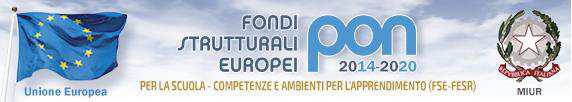 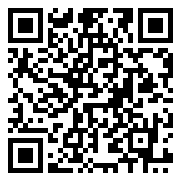 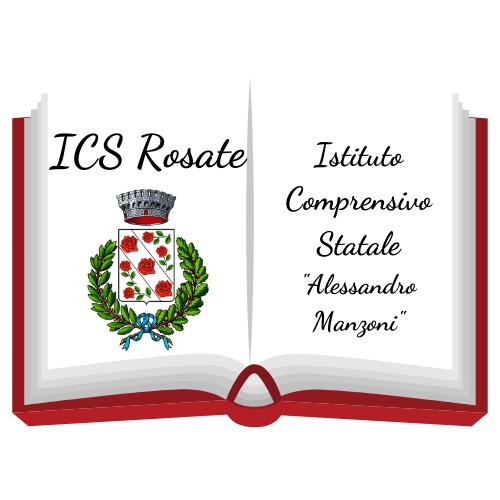 Al sito WEB dell'Istitutoagli attiOggetto:  Stesura del progettoIl progetto formativo deve ricomprendere gli obiettivi perseguiti e le modalità di gestione della classroom. (come previsto da bando)Max 4.000 battute.   IL DIRIGENTE  SCOLASTICODott. Antonino CREA(Firmato digitalmente ai sensi del Codice dell’Amministrazione digitale e norme ad esso connesse)